Sports Premium Expenditure 2017-2018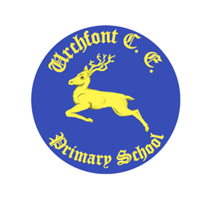 TOTAL PUPIL PREMUIM FUNDING - £16920Intervention and budget AllocationBrief summary of InterventionSpecific intended outcomesMonitoring ResponsibilityActual impact to date£Evaluation / value for moneyLavington partnershipSilver sports package provided by Lavington School. Intervention includes:Specialist PE teacher outreach sessions 1 hour per weekCurriculum festivals for EYFS, KS1 & KS2 held at Lavington SchoolTraining of 6 children to become playground leaders using a specialist training qualification by outreach teacherUpskilling teachers and TAs in a variety of both outside games and dance / gymnastics. Opportunities for children to prepare for upcoming festivals / tournaments meaning they participate with increased confidence and greater skill.Opportunities for every child in the cohort attending; not just children with an interest in sport. KS1 and Y3/4 festivals have included dance, gymnastics and a summer festival of sport.AR / CTChildren are engaging more regularly in playground games and using equipment. This will need to be continued in order to fully embed it into the school routine. This has benefitted the children in many ways; co-ordination, balance and team work being reported as the greatest benefit.£2000PE lessons are more varied and exciting and have led to a higher participation rate in after school sports clubs.Specialist PE teacher to teach 2 sessions per week + an afterschool sports clubSpecialist PE teacher to run two 1 hour PE sessions and an afterschool club on a Thursday afternoon. All teachers to continue to benefit from working alongside the PE specialist to increase their subject knowledge and improve their delivery of PE.All children to benefit from specialist PE teaching focussed on progression of skills. Teachers have feedback that they have an increased bank of drills and games to play with the children to develop and ensure their progression. Feedback from the teachers has indicated that they feel more confident to teach PE.Attendance at afterschool club has been generally good and consistent throughout the year. £4000There has been more consistence in the delivery of PE as Mr Herring has now been with us for 3 years. Children enjoy the lessons and are becoming more skilled in preparation for game play when they reach years 5 and 6. Participation in local school games and participation tournaments Teams of children will be taken to a variety of School Games competitions to compete in tournaments against other schools from the local area. Participation in School Games tournaments including: netball, tag rugby, football, hockey, cricket, OAA, swimming quadkids and tennis. Every child from years 5 and 6 were given an opportunity to participate. ARY3/4 netball tournament enabled children who attend the netball club to compete at a good standard playing under competitive circumstances.Children who would not usually participate in sport or afterschool clubs are actively volunteering for competitions, particularly OAA for the least active children. Urchfont qualified for the level 3 games in 3 different events this year- suggesting that skills learnt in school PE lessons by teachers and outreach teachers are being applied in game play situations.  £1500Children wanting to compete in these tournaments has led to increased participation in after school clubs.Children enjoy the experiences of competitions and tournaments. They learn to encourage others, set and exceed their own personal best and also how to cope with disappointment in a safe, nurturing environment. Hockey coach to provide an afterschool clubA specialist hockey coach from Devizes Hockey to run weekly hockey sessions after school for KS2.Four terms of hockey club offered for years 1-6.  Create links with organisations in the local area. ARThere was a higher uptake of this club from KS2. It encouraged some of the children to join the out of school hockey club. There was a very small (5) uptake of this club from KS1.£950This led to a greater interest in hockey and more children showing an interest in being involved in the SG hockey tournament.This club will not run for KS1 next year. Coaches to provide an immersive PE / active experience during sports week A range of alternative sports to be offered to the whole school to promote leading an active lifestyle and celebrate sport.All children to be given the opportunity to participate in non-standard sporting activities. KS1- New Age KurlingKS2- Ultimate FrisbeeARA successful and enjoyable week for all. Good links made with PH Sport for future activities. It was noted by the instructor that the KS2 children picked up the Frisbee game very quickly, and soon became aware of tactics, attacking, defending and finding space. £500In the KS1 NAK, it enabled less active and some SEN children to really shine. It was a huge confidence boost and indicated, as intended, that not all sport is about being the fastest runner etc. Release time for staff to accompany teams to inter school sports competitionsClass cover to enable staff to attend competitions with teams. Participation CTIncreased participation in inter schools activities- sometimes enabling us to take 2 teams. £1500Teachers / teaching assistants inspired to run their own after school sports clubs.Successful placings in competitions.Playmaker training scheme and resource cardsPurchase the ‘Play Maker’ training scheme and resource cards. 6 children will be trained up as young leaders. These children will be the ones identified in the schools active heatmap as ‘less active’ and children lacking in confidence. All children will benefit from the young leaders expertise at play times as they can participate in the activities and games led by the young leaders. Hopefully, less injuries / disharmony at playtimes as a result. ARThis started well with children enjoying the activities at playtimes. But it needs more structure and time to embed. Next year, children will timetable specific games and activities that the school will be able to see. They will be more consistently present in the playground.  £100This has the potential to make playtimes more dynamic and creative but it needs more channelling in the right direction. As a result, next year a timetable of activities will be imposed. The routines will be practised with the outreach teacher n the young leaders training sessions. Playleader hoodies Purchase of 6 Play leader hoodies Play leader hoodies will make the play leaders more easily identifiable at playtimes. It will also give the play leaders a sense of pride and belonging. ARThe playleaders were very pleased and proud to wear their hoodies!They were easily identifiable by other children. £600A little too hot to wear them in term 6! TEAM URCHFONT hoodiesPurchase a set of hoodies with ‘TEAM URCHFONT’ on the backThese will be for team events when we represent the school at events and tournaments. The aim is for the all children to feel part of a team, the school and Urchfont community as a whole. They will also ensure all team members are wearing smart, matching uniform so that the school is represented respectfully. ARAll children were very proud to wear a team hoodie. Particularly those who do not usually have the correct PE kit. They looked smart when out representing the school and kept them warm at some of the colder winter tournaments. We use a signing in and out system to ensure we get the hoodies back, but it would be useful to have identifiable numbers sewn in as marker pens fade. Ball pumpPurchase of a ball pump To enable PE lesson and afterschool clubs to run more time-effectively ARAll balls are correctly inflated saving time in both PE lessons and afterschool clubs.Increased use of netballs and footballs at playtimes. £80A really valuable purchase. PE Equipment Storage ShedPurchase and cost of installing Replacement PE shedTo provide safe storage of PE Equipment and promote longevity of equipment by protection from the outdoor elementsCT / AR£2200